
CONNEXT: #stadistartti
Background information To professionalsThese game challenges have been developed by Boy’s House, Loisto Setlementti in Finland as part of CONNEXT for inclusion project. Their aim is to help newcomers to orientate themselves and feel more at home in their new home city.They allow participants to expand their territory, gradually lowering their threshold to get engaged in different activities around the city.Some of the game challenges may need preparations from the game instructor in advance. Game is best played in groups. You are welcome to copy these ideas and modify them to your own surroundings.Find other game challenges in English at www.metropolia.fi/gamesseriously.  For further information on the CONNEXT project, please see www.connextforinclusion.eu. Orientation to playersIt’s time to get to know Helsinki! These game challenges will help you to explore the city and to get to know things that you might need to know when moving around the city.Background pictureby Tom SerrattiFirst task! Group photoHere starts your city tour in Helsinki!Take a group photo in the main hall of the Helsinki City Hall and post it here! (If your faces are shown, please make sure that everyone has signed the permission form.)Have fun!Exercise completed, excellent! Good luck!Soooo many steps to cathedralFind your way to the front side of the Helsinki Cathedral (Unioninkatu 29). It was built in 1840 and it is one of the most well known landmarks of the city.There are quite many stairs leading up to the cathedral...  do count them all!How many stairs are there? Pretty nice National LibraryNext find your way to National Library (Unioninkatu 36, 00170 Helsinki) and pay it a visit inside. There are two tasks for you to do in the library.When you enter the building you need to leave your bags and backpacks in lockers.First task to do is to save a picture of your locker keys here. Now you can enter the library. Exercise completed, excellent! The interior of the National Library is one of Finland's most beautiful libraries and it is reponsible for storing Finland's cultural heritage.It is also a great place for a selfie.Your second task in the library is to take a picture (selfie) of your group taken from one of the halls inside of the National Library. (If your faces are shown, please make sure that everyone has signed the permission form.)Greetings from HelsinkiSend a postcard to your friend! In the beginning of the game you were given a bag. There is money for one postcard and a stamp there. Please buy one of each, write greetings to a friend, add their address on the postcard and then look for a mail box to send it off. Before dropping the postcard in the mail box, please take a picture of the back of the postcard and save it here. Exercise completed, excellent!How to explore the city!?You can explore Helsinki by using metro, tram and bus. Or maybe even a ferry!Take a photo of your group on each different vehicle you use during this game and save them here!(If your faces are shown, please make sure that everyone has signed the permission form.)Exercise completed, excellent! Fabulous public transportationHelsinki has quite an efficient public transportation. Go to the HSL (Helsingin Seudun Liikenne) office in the Rautatientori Metro Station (Elielinaukio 3, 00100, Helsinki) to explore more.There you have two tasks to do.Your first task is to search for a brochure with a language that you can understand. Take a picture of that brochure and save it here.Exercise completed, excellent! Your second task in HSL is to find information on ticket prizes. Answer the following questions. How much does an ABC-zone ticket cost:with HSL card?  with HSL mobile app?  if bought straight from the bus/metro/tram?Ode to Oodi libraryWelcome to the Oodi library!There are two tasks:Take a look at the Oodi webpages to find out what you can do in here!Which one among them was most unexpected? Write your answer here.Exercise completed, excellent!Interview some people in Oodi.Ask from five different people visiting in Oodi, what is the best thing in Oodi in their opinion!You can record their answers or write them down here.Exercise completed, excellent!Window explorationsThis game challenge has two parts.In the beginning of the game you were given a bag, where you can find photographs of buildings. Please take the cards and go to a window in Oodi library where you can find a similar view.When you have found the right window to match the photograph of the building, please take a picture where both are shown and share the pictures here. Exercise completed, excellent!Then match below the following name of the building and what activity takes place there. House of parliament (Eduskuntatalo)	The Finnish politicians gather here to prepare and to make decisionsMusiikkitalo	Concerts and events related to music are arrangedHelsingin Sanomat headquarters	The largest daily newspaper in Finland is prepared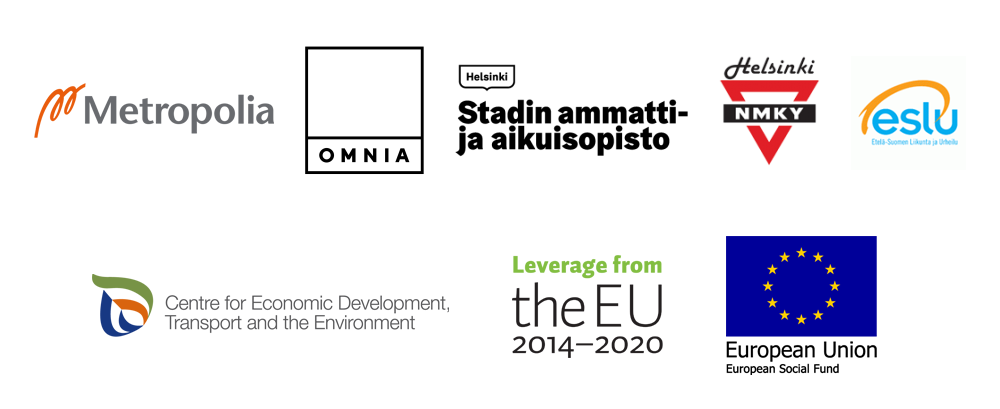 